Addams Family ThemeVic Mizzy 1964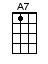 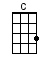 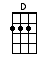 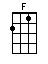 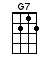 INTRO:  / 1 2 3 4 / 1 2 3[G7] ↓ / [C] ↓ <TAP> <TAP> [A7] ↓ / [D] ↓ <TAP> <TAP>[A7] ↓ / [D] ↓ [A7] ↓ [D] ↓ [G7] ↓ / [C] ↓ <TAP> <TAP>[G7] ↓ / [C] ↓ <TAP> <TAP> [A7] ↓ / [D] ↓ <TAP> <TAP>[A7] ↓ / [D] ↓ [A7] ↓ [D] ↓ [G7] ↓ / [C] ↓ <TAP> <TAP>[G7] ↓ They're [C] creepy and they're [F] kookyMy-[G7]sterious and [C] spookyThey're [C] altogether [F] ookyThe [G7] Addams fami-[C]lyTheir [C] house is a mu-[F]seumWhen [G7] people come to [C] see 'emThey [C] really are a [F] scre-amThe [G7] Addams fami-[C]ly[G7] ↓ / [C] ↓ <TAP> <TAP> Neat![A7] ↓ / [D] ↓ <TAP> <TAP> Sweet![A7] ↓ / [D] ↓ [A7] ↓ [D] ↓ [G7] ↓ / [C] ↓ <TAP>  Pe-<TAP>-tite![G7] ↓ So [C] get a witch's [F] shawl onA [G7] broomstick you can [C] crawl onWe're [C] gonna pay a [F] call onThe [G7] Ad…dams fami-[C]ly <TAP> <TAP>[G7] ↓ / [C] ↓ <TAP> <TAP> [A7] ↓ / [D] ↓ <TAP> <TAP>[A7] ↓ / [D] ↓ [A7] ↓ [D] ↓ [G7] ↓ / [C] ↓ <TAP> <TAP>[G7] ↓ / [C] ↓ <TAP> <TAP> [A7] ↓ / [D] ↓ <TAP> <TAP>[A7] ↓ / [D] ↓ [A7] ↓ [D] ↓ [G7] ↓ / [C] ↓ <TAP> <TAP>www.bytownukulele.ca